      NEMZETI FILMSZÍNHÁZ Nonprofit Kft.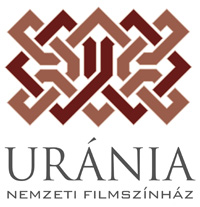 1088 Budapest, Rákóczi út 21.Telefon: 00 36 1 486-3428www.urania-nf.huElőhívás - #V4filmfeszt vetítések(2018. február 14. és 17. között) Jelentkezési lapIntézmény neve:Címe:Kapcsolattartó neve:E-mail címe:Telefonszáma:Választott film címe: Választott vetítési dátum:Diákok száma:Kísérő tanárok száma:Jelentkezési határidő: 2017. február 13. Kelt: 	……………………………….	intézményvezető